2022年政府信息公开工作年度报告    根据工委、管委办公室《关于做好2022年政府信息公开年度报告编制发布的通知》的有关精神和要求，特向社会公布淄博高新区工业信息化和商务局2022年政府信息公开工作年度报告。报告中所列数据的统计期限自2022年1月1日起至2022年12月31日止。本报告可在淄博高新区门户网站（http://www.china-zibo.gov.cn）下载。如对本报告有任何疑问，请与高新区工业信息化和和商务局综合科联系（地址：淄博市111号火炬广场F座10楼1018室；联系电话：0533-3586373，电子邮箱：gxqgyxxhhswj@zb.shandong.cn）。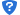 总体情况淄博高新区工业信息化和商务局高度重视信息公开工作，认真推进行政决策公开、执行公开、服务公开和结果公开，认真贯彻落实《中华人民共和国政府信息公开条例》扎实推进政府信息公开的各项工作，有力推动了政务信息公开工作规范化、制度化运行。现将有关情况报告如下：（一）主动公开情况。及时调整政府信息公开工作领导小组，定期更新主动公开基本目录，健全完善主动公开制度、针对重要会议进行及时公开并多形式解读。2022年，淄博高新区工业信息化和商务局共主动公开政府信息78条。其中，信息公开指南1条、财政预决算信息2条、检查结果3条。（二）依申请公开情况。2022年度，我部门未收到政府信息公开申请，结转上年度1件信息公开申请，依法依规进行答复。（三）政府信息管理情况。不断建立健全政府信息制作、公开、存档等制度，对发布信息实行审核制度，做到规范管理。文件拟稿纸均设有公开属性选项，文件正文均在固定位置标注公开属性。进一步规范信息公开保密审核，严格保密审查，确保不发生信息安全事故。（四）政府信息公开平台建设情况。2022年度及时更新政务采购相关栏目，确保全面准确公开。同时，在山东政务服务网上对我局的办事服务事项进行一站式公开，按照统一格式标明每个服务事项网上办理进度、到现场次数，办事指南、办事流等资源。（五）监督保障情况。对公开信息依法依规进行审查，由各分管领导对内容进行审核把关，确保公开信息准确规范。同时，对工作职责、办公地址、联系方式等内容进行公开，及时更新相关工作事项进展，确保监督保障渠道畅通。二、主动公开政府信息情况淄博高新区工业信息化和商务局2022年公开各类政务信息78条，主动公开了2022年财政预算和2022年政府采购、项目申报、表彰奖励、计划总结、工作动态、各类业务通知等方面的内容。三、收到和处理政府信息公开申请情况四、政府信息公开行政复议、行政诉讼情况五、存在的主要问题及改进情况2022年，淄博高新区工业信息化和商务局政府信息公开工作虽然取得了一定成效，但还存在以下问题：1.对上级部门政策转发不全面。2.部门动态发布不及时甚至遗漏。有些部门动态已经通过其他新闻途径发布，但未在门户网站发布。针对以上问题，我们采取了以下措施进行改进：多次组织局内部政务公开培训会议，提高对政务公开工作重要性的认识，进一步增强工作的自觉性和主动性；明确工作责任，明确工作任务，确定责任科室和责任人。尤其是新网站使用后，要求工作人员凡是在新闻网站发布内容经审核后在门户网站补充发布。六、其他需要报告的事项一、本年度依申请公开，未收取任何信息处理费。二、落实上年度政务公开工作要点情况：（1）不断夯实政务公开工作基础。全面推进规章、行政规范性文件、政策性文件集中统一公开，严格落实政府信息公开属性源头认定机制，做好政府信息公开保密审查。（2）加强重点领域信息公开。积极对接上级部门，做好相关政策、项目申报的宣传工作。及时更新完善权责清单和本级政府行政机关机构职能目录并按要求公开。（3）强化工作保障和监督。加强政务公开培训工作，完善政务公开审核发布机制，将相关工作纳入部门月度绩效考核。公布完善各类反馈投诉渠道，及时受理、查处、整改并回复当事人，并鼓励干部群众积极参与监督。淄博高新区工业信息化和商务局2023年1月20日      第二十条第（一）项第二十条第（一）项第二十条第（一）项第二十条第（一）项信息内容本年制发件数本年废止件数现行有效件数规章000规范性文件011第二十条第（五）项第二十条第（五）项第二十条第（五）项第二十条第（五）项信息内容本年处理决定数量本年处理决定数量本年处理决定数量行政许可000第二十条第（六）项第二十条第（六）项第二十条第（六）项第二十条第（六）项信息内容本年处理决定数量本年处理决定数量本年处理决定数量行政处罚000行政强制000第二十条第（八）项第二十条第（八）项第二十条第（八）项第二十条第（八）项信息内容本年处理决定数量本年处理决定数量本年处理决定数量行政事业性收费000（本列数据的勾稽关系为：第一项加第二项之和，等于第三项加第四项之和）（本列数据的勾稽关系为：第一项加第二项之和，等于第三项加第四项之和）（本列数据的勾稽关系为：第一项加第二项之和，等于第三项加第四项之和）申请人情况申请人情况申请人情况申请人情况申请人情况申请人情况申请人情况（本列数据的勾稽关系为：第一项加第二项之和，等于第三项加第四项之和）（本列数据的勾稽关系为：第一项加第二项之和，等于第三项加第四项之和）（本列数据的勾稽关系为：第一项加第二项之和，等于第三项加第四项之和）自然人法人或其他组织法人或其他组织法人或其他组织法人或其他组织法人或其他组织总计（本列数据的勾稽关系为：第一项加第二项之和，等于第三项加第四项之和）（本列数据的勾稽关系为：第一项加第二项之和，等于第三项加第四项之和）（本列数据的勾稽关系为：第一项加第二项之和，等于第三项加第四项之和）自然人商业企业科研机构社会公益组织法律服务机构其他总计一、本年新收政府信息公开申请数量一、本年新收政府信息公开申请数量一、本年新收政府信息公开申请数量0000000二、上年结转政府信息公开申请数量二、上年结转政府信息公开申请数量二、上年结转政府信息公开申请数量1000001三、本年度办理结果（一）予以公开（一）予以公开0000000三、本年度办理结果（二）部分公开（区分处理的，只计这一情形，不计其他情形）（二）部分公开（区分处理的，只计这一情形，不计其他情形）0000000三、本年度办理结果（三）不予公开1．属于国家秘密0000000三、本年度办理结果（三）不予公开2．其他法律行政法规禁止公开0000000三、本年度办理结果（三）不予公开3．危及“三安全一稳定”0000000三、本年度办理结果（三）不予公开4．保护第三方合法权益0000000三、本年度办理结果（三）不予公开5．属于三类内部事务信息0000000三、本年度办理结果（三）不予公开6．属于四类过程性信息0000000三、本年度办理结果（三）不予公开7．属于行政执法案卷0000000三、本年度办理结果（三）不予公开8．属于行政查询事项0000000三、本年度办理结果（四）无法提供1．本机关不掌握相关政府信息0000000三、本年度办理结果（四）无法提供2．没有现成信息需要另行制作0000000三、本年度办理结果（四）无法提供3．补正后申请内容仍不明确0000000三、本年度办理结果（五）不予处理1．信访举报投诉类申请0000000三、本年度办理结果（五）不予处理2．重复申请0000000三、本年度办理结果（五）不予处理3．要求提供公开出版物0000000三、本年度办理结果（五）不予处理4．无正当理由大量反复申请0000000三、本年度办理结果（五）不予处理5．要求行政机关确认或重新出具已获取信息0000000（六）其他处理（六）其他处理0000000（七）总计（七）总计1000001四、结转下年度继续办理四、结转下年度继续办理四、结转下年度继续办理0000000行政复议行政复议行政复议行政复议行政复议行政诉讼行政诉讼行政诉讼行政诉讼行政诉讼行政诉讼行政诉讼行政诉讼行政诉讼行政诉讼结果维持结果纠正其他结果尚未审结总计未经复议直接起诉未经复议直接起诉未经复议直接起诉未经复议直接起诉未经复议直接起诉复议后起诉复议后起诉复议后起诉复议后起诉复议后起诉结果维持结果纠正其他结果尚未审结总计结果维持结果纠正其他结果尚未审结总计结果维持结果纠正其他结果尚未审结总计000000000000000